SpellingsMrs Siddiqui’s group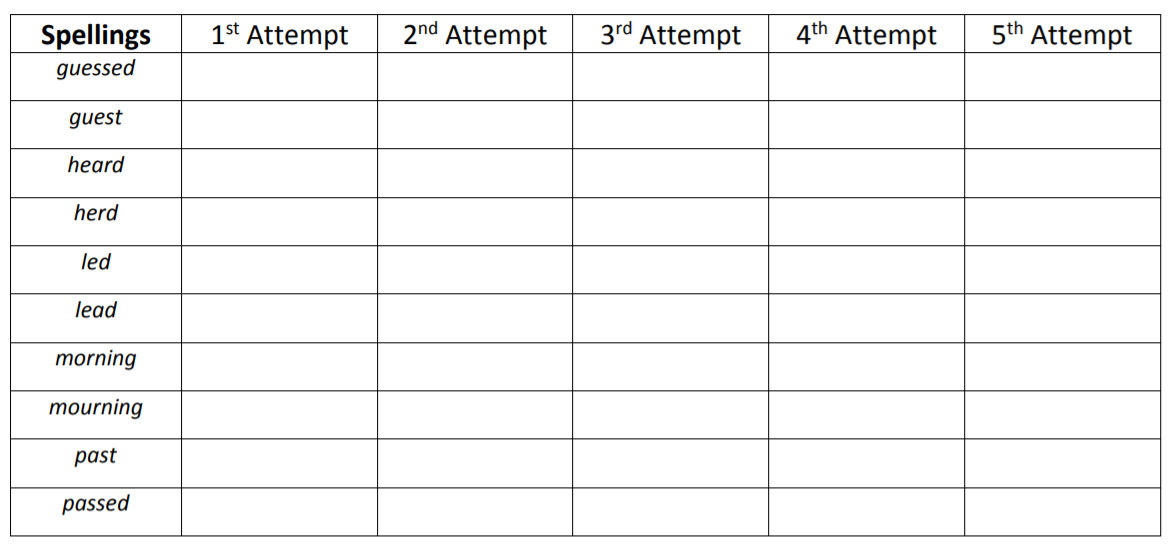 Spellings- Mrs Bird’s groupMs Jones and Ms Dowsett’s group Spellings famous curioustremendousfuriousenormousdangerousjealousvariousnervousanxiousSpellingsreadeachreachmeatdreamteaseafieldchiefthief